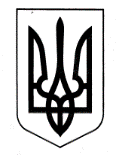 ХАРКІВСЬКА ОБЛАСНА ДЕРЖАВНА АДМІНІСТРАЦІЯДЕПАРТАМЕНТ НАУКИ І ОСВІТИ НАКАЗ30.11.2018					 Харків					№ 298Про участь учнів Харківського обласного вищого училища фізичної культури і спорту у навчально-тренувальному зборі  з підготовки до сезону 2019 року Відповідно до Положення про Департамент науки і освіти Харківської обласної державної адміністрації, затвердженого розпорядженням голови обласної державної адміністрації від 16.04.2018 № 284, враховуючи Уточнюючий план спортивно-масових заходів Харківського обласного вищого училища фізичної культури і спорту на 2018 рік, затвердженого директором Департаменту науки і освіти Харківської обласної державної адміністрації Карповою Л.Г. від 23.11.2018, керуючись статтею 6 Закону України «Про місцеві державні адміністрації», н а к а з у ю:	1. Рекомендувати директору Харківського обласного вищого училища фізичної культури і спорту Попову А.М.:	1.1. Забезпечити участь учнів відділення важкої атлетики у навчально-тренувальному зборі з підготовки до сезону 2019 року, що відбудеться у           м. Львові.		Термін: 16.12.2018-25.12.20181.2. Відрядити до м. Львова вчителя важкої атлетики Харківського обласного вищого училища фізичної культури і спорту для супроводження учнів відділення важкої атлетики.Термін: 16.12.2018-25.12.20182. Витрати по відрядженню учнів та супроводжуючої особи, зазначених у пункті 1 цього наказу, здійснити відповідно до кошторису витрат, затвердженому у  встановленому порядку.3. Контроль за виконанням наказу покласти на заступника директора Департаменту науки і освіти Харківської обласної державної адміністрації – начальника управління освіти і науки В.В. Ігнатьєва.Директор Департаменту 						Л.КАРПОВА З наказом «Про участь учнів  Харківського обласного вищого училища фізичної культури і спорту у навчально-тренувальному зборі з підготовки до сезону 2019 року» від «___» _____________ 2018 р. ознайомлений:Директор Харківського обласного вищого училища фізичної культури і спорту				            А.М. ПоповВізи:Заступник директора Департаменту науки і освіти Харківської обласної державної адміністрації – начальник управління освіти і науки«_____» ___________________________В.ІГНАТЬЄВНачальник управління ресурсного забезпечення Департаменту науки і освіти Харківської обласної державної адміністрації, уповноважена особа з питань запобігання корупції в Департаменті«_____» ___________________________С.ДРИГАЙЛОЗаступник начальника управління – начальник відділу дошкільної, загальної середньої, корекційної та позашкільної освіти управління освіти і науки Департаменту науки і освітиХарківської обласної державної адміністрації«_____» ___________________________О.КОНОНЕНКОНачальник відділу управління персоналом та кадрового забезпечення системи освіти області управління ресурсного забезпечення Департаменту науки і освіти Харківської обласної державної адміністрації«_____» ___________________________Начальник відділу науки, вищої та професійноїосвіти управління освіти і науки Департаментунауки і освіти Харківської обласної державноїадміністрації «____»______________________________О.ХАНІНАІ.ВОЛІКПровідний спеціаліст відділу науки, вищої та професійної освіти управління освіти і науки Департаменту науки і освіти Харківської обласної державної адміністрації (відповідальна за організацію діловодства в Департаменті)«_____» ___________________________А.БОНДАРЕНКОНачальник відділу правової роботи у галузі соціальних та фінансових питань управління правового забезпечення діяльності структурних  підрозділів облдержадміністрації Юридичного департаменту Харківської обласної державної адміністрації «_____» ___________________________С.ЧИРКЕВИЧ